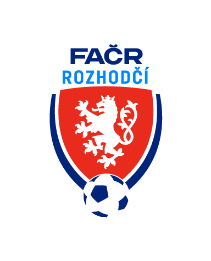 Komuniké KR ŘKM č.9 , ze 9. kola MSFL a 9. kola MSD –  D, E, FMSFL 9. kolo:ROSICE - KVÍTKOVICE79´- HCH R, nenařízení PK pro D mužstvoKROMĚŘÍŽ – VELKÉ MEZIŘÍČÍ79´- HCH R a AR 1 , nenařízen PK pro D mužstvoKomise rozhodčích Moravy průběžně analyzuje všechna utkání MSD (D, E, F):MSD/D – 9. koloLANŽHOT – VELKÁ BÍTEŠ 81 ´- HCH R, nesprávně udělená 2 ŽK = ČK H hráči, odvoláno až na intervenci AR 2 (nebylo provedeno u HR bezprostředně)MSD/E – 9. koloNOVÉ SADY - ŠUMPERK7´- HCH R, nenařízen PK pro D mužstvo BAŤOV - HOLEŠOV95´- HCH AR 2, chybně odmávaný OF hráči H mužstvoMSD/F – 9. koloBOHUMÍN - BÍLOVEC23 ´- HCH R, chybně nařízen PK pro D mužstvo a chybně udělena ČK D hráči66 ´- HCH R, neudělení 2. ŽK = ČK hráči D mužstvaBŘIDLIČNÁ – KRNOV88´- HCH AR 1,chybně nesignalizovaný OF D hráče před docílením branky na 3:0V Olomouci dne 05.10.2022Zapsal:   Milan Reich					       Ing. Jan Zahradníček               sekretář KR M	                                                                     předseda KR ŘK M